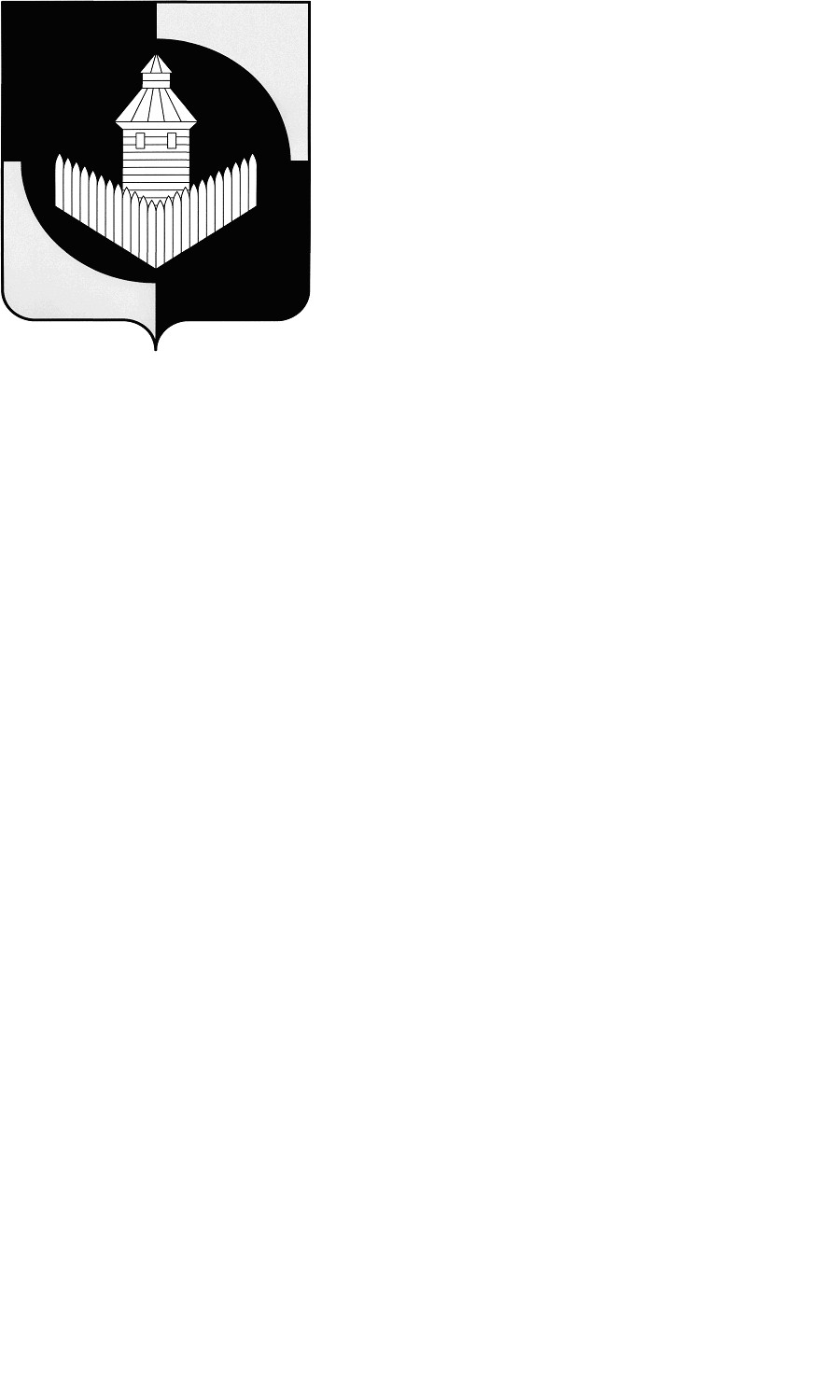 СОВЕТ ДЕПУТАТОВНИЖНЕУСЦЕЛЕМОВСКОГО СЕЛЬСКОГО ПОСЕЛЕНИЯУЙСКОГО МУНИЦИПАЛЬНОГО РАЙОНА ЧЕЛЯБИНСКОЙ ОБЛАСТИРЕШЕНИЕот  30.11.2021г.   № 20с.НижнеусцелемовоВ соответствии с частью 13 статьи 24 Градостроительного кодекса Российской Федерации, пунктом 26 части 1 статьи 16 Федерального закона от 06.10.2003 № 131 – ФЗ «Об общих принципах организации местного самоуправления в Российской Федерации», пунктом 8  статьи 12 Устава  МО «Нижнеусцелемовское  сельское поселение», Совет депутатов РЕШАЕТ:Утвердить Генеральный план  Нижнеусцелемовского сельского поселения в следующем составе:1.1. Карта местоположения существующих и строящихся объектов местного значения, существующих границ сельского поселения и границ населенных пунктов, границ особых экономических  зон, особо охраняемых природных территорий, территорий  объектов культурного наследия,  зон с особыми условиями использования территории, территорий, подверженных риску ЧС, границ лесничества.1.2. Карты планируемого размещения объектов местного значения  поселения;1.3. Карты границ населенных пунктов, входящих в состав поселения;1.4. Карты функциональных зон поселения.1.5.Карта градостроительного зонирования.2. Разместить утвержденный Генеральный план на официальном сайте администрации  Нижнеусцелемовского сельского поселения  в сети «Интернет».3.Настоящее  Решение вступает в силу со дня его принятия.4. Контроль за исполнением настоящего Решения возложить на главу поселения Чутбасова Р.Р.Председатель Совета депутатов                                        С.Н. Исаева